Guidelines for the Creation of theInternal Quality Assurance Cell (IQAC)and Submission of Annual Quality Assurance Report (AQAR) by Accredited Institutions(AQAR format in line with the revised Manual of Universities)(with effect from the academic year 2020-21)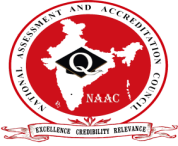 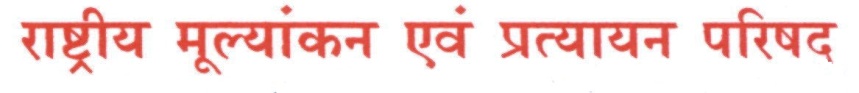 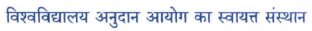 NATIONAL ASSESSMENT AND ACCREDITATION COUNCIL
An Autonomous Institution of the University Grants CommissionP. O. Box. No. 1075, Opp: NLSIU, Nagarbhavi, Bengaluru - 560 072 IndiaNAACVISIONTo make quality the defining element of higher education in India through a combination of self and external quality evaluation, promotion and sustenance initiatives. MISSIONTo arrange for periodic assessment and accreditation of institutions of higher education or units thereof, or specific academic programmes or projects;To stimulate the academic environment for promotion of quality of teaching-learning and research in higher education institutions;To encourage self-evaluation, accountability, autonomy and innovations in higher education;To undertake quality-related research studies, consultancy and training programmes, andTo collaborate with other stakeholders of higher education for quality evaluation, promotion and sustenance.Value FrameworkTo promote the following core values among the HEIs of the country:Contributing to National DevelopmentFostering Global Competencies among StudentsInculcating a Value System among StudentsPromoting the Use of TechnologyQuest for ExcellenceGuidelines for the Creation of theInternal Quality Assurance Cell (IQAC)and Submission of Annual Quality Assurance Report (AQAR) by Accredited Institutions(AQAR format in line with the revised Manual of Universities)(with effect from the academic year 2020-21)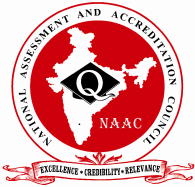 NATIONAL ASSESSMENT AND ACCREDITATION COUNCIL
An Autonomous Institution of the University Grants CommissionP. O. Box. No. 1075, Opp: NLSIU, Nagarbhavi, Bengaluru - 560 072 IndiaPublished by:The DirectorNational Assessment and Accreditation Council (NAAC)P. O. Box. No. 1075, Nagarbhavi, Bengaluru - 560 072, IndiaAQAR Committee:Dr. Ganesh Hegde, Adviser NAACProf. A. S. Rao, Academic ConsultantDr. Vinita Sahu, Asst. Adviser NAACDr. M S. Shyamsundar, Adviser, NAACMr. Samuel L, System Analyst, NAACCopyright © NAACAugust, 2020All rights reserved. No part of this publication may be reproduced or utilised in anyform or by any means, electronic or mechanical, including photocopying, recording, or any information storage and retrieval system, without the prior written permissionof the publisher.Printed at: ------------------ContentsGuidelines for the Creation of theInternal Quality Assurance Cell (IQAC)and Submission of Annual Quality Assurance Report (AQAR)in Accredited Institutions (with effect from academic year 2020-21)IntroductionIn pursuance of its action plan for performance evaluation, assessment and accreditation and quality upgradation of institutions of higher education, the National Assessment and Accreditation Council (NAAC), Bengaluru proposes that every accredited institution should establish an Internal Quality Assurance Cell (IQAC) as a quality sustenance measure. Since quality enhancement is a continuous process, the IQAC will become a vital part of the institution’s quality assurance system and work towards ensuring quality enhancement and sustenance. The prime task of the IQAC is to develop a system for conscious, consistent and catalytic improvement in the overall performance of its institution. For this, during the post-accreditation period, institutions need to channelize their efforts towards promoting holistic academic excellence including the implementation of peer team’s recommendations.The guidelines provided in the following pages will facilitate the institution in the creation and operation of the IQAC. The establishment of the IQAC is the first step towards institutionalization and internalization of quality enhancement initiatives. Its success depends on its sense of belongingness and participation in all the activities of the institution. It will not be yet another hierarchical structure or a record-keeping unit of the institution but will be a facilitative and participative unit of the institution. It has the potential to become a vehicle for ushering in quality enhancement through its planned and interventionist strategies to remove deficiencies and enhance quality, as in Quality Circles in industries. IQAC – VisionTo promote quality culture as the prime concern of Higher Education Institutions through institutionalizing and internalizing all the quality-enhancing and sustaining initiatives taken with internal and external support.Objective 	The primary aim of the IQAC isTo develop a mechanism to promote conscious, consistent and catalytic action plans to improve the academic and administrative performance of the institution. To promote institutional quality enhancement and sustenance through the internalization of quality culture and institutionalization of the best practices.Strategies	IQAC shall evolve a mechanism and procedures forEnsuring timely, efficient and progressive performance of academic, administrative and financial units; b)	Adoption of relevant and quality academic and research programmes;c)	Ensuring equitable access to and affordability of academic programmes for various sections of the society;d)	Optimization and integration of modern methods of teaching and learning;e)	Ensuring credible assessment and evaluation processes;f)	Ensuring the proper allocation, adequacy and maintenance of support structure and services; and g)	Sharing of research findings and networking with other institutions in India and abroad.FunctionsSome of the functions expected of the IQAC are: Development and application of quality benchmarks;Setting parameters for various academic and administrative activities of the institution;Facilitating the creation of a learner-centric environment conducive to quality education and faculty development to adopt the required knowledge and technology for participatory teaching and learning process;Collection and analysis of feedback from all the stakeholders on quality-related institutional processes;d)	Dissemination of information on various quality parameters to all the stakeholders;e)	Organization of intra- and inter-institutional workshops and seminars on quality- related themes and promotion of quality circles;f)	Documentation of various programmes/activities leading to quality improvement; g)	Acting as a nodal agency of the institution for coordinating quality-related activities, including adoption and dissemination of the best practices;h) Development and maintenance of institutional database through MIS for the purpose of maintaining and enhancing institutional quality;i) Periodical conduct of Academic and Administrative Audits along with their follow-up activities; andj)	Preparation and submission of the Annual Quality Assurance Report (AQAR) as per the guidelines and parameters of NAAC. Benefits 	IQAC will facilitate / contribute toEnsuring clarity and focus in the institution’s march towards quality enhancement;Ensuring internalization of quality culture;b)	Ensuring enhancement and coordination among the various units and activities of the institution and institutionalizing all good practices;c)	Providing a sound basis for decision-making to improve institutional functioning;d)	Acting as a dynamic system for quality changes in HEIs; ande)	Building a sound methodology for documentation and internal communication. Composition of the IQACThe IQAC should be constituted in every institution under the chairpersonship of the Head of the Institution with heads of key academic and administrative units and a few teachers and a few distinguished educationists and representatives of the local management and stakeholders as members. The composition of the IQAC should be as follows:1.	Chairperson: Head of the Institution2.	Teachers to represent all levels (Assistant Professor and Associate Professor) (Three to eight)3.    One member from the Management4.    The senior administrative officer (Office Superintendent/Manager)5.	One nominee each from the Local Society/Trust, Students and Alumni 6. 	One nominee each from the Employer/Industrialists/Stakeholders7.	One of the senior teachers as the Coordinator of the IQACThe composition of the IQAC will depend on the size and complexity of the institution and accordingly the representation of teachers may vary. The IQAC helps the institution in planning and monitoring quality-related activities. It ensures the various stakeholders’ and beneficiaries’ cross-sectional participation in the institution’s quality-enhancement activities. The guidelines given here are only indicative and will help the institutions in their quality-sustenance activities. The membership of the nominated members shall be for a period of two years. The IQAC should meet at least once in every quarter. The quorum for the meeting shall be two-thirds of the total number of members. The Agenda, Minutes and Action Taken Reports are to be documented and maintained electronically in a retrievable format.While selecting these members, several precautions need to be taken. A few of them are listed below:It is advisable to choose persons from different backgrounds who have earned respect for their integrity and excellence in their teaching and research. Moreover, they should be aware of the ground realities of the institutional environment. They should be known for their commitment to improving the quality of teaching and learning.It is advisable to change the Coordinator every two/three years to usher in new thoughts and activities in the institution.It would be appropriate to choose senior administrators and persons in charge of institutional services such as library, computer centre, estate office, student welfare, administration, academic tasks, examination and planning and development. The management representative should be aware of the institution’s objectives, strengths and limitations, and should be committed to its improvement. The local Society/Trust representatives should be of a high social standing and should have made significant contributions to society and to education, in particular.The Role of the CoordinatorThe role of the Coordinator of the IQAC is crucial in ensuring the effective functioning of all the members. The IQAC Coordinator may be a senior and competent person with rich experiences and exposure to quality aspects. He/She may be a full-time functionary or a senior academician/administrator entrusted with additional responsibility as the IQAC Coordinator. Secretarial assistance should be ensured by the administration. It is essential that the coordinator has a sound knowledge of computers and data management.Operational Features of the IQACQuality assurance is a by-product of the ongoing efforts of an institution to define its objectives and chalk out a work plan to achieve them and also specify the checks and balances to evaluate the degree to which each of the tasks is fulfilled. Hence devotion and commitment to improvement rather than mere institutional control is the basis for devising procedures and instruments for assuring quality. The IQAC has to ensure that whatever is done in the institution for higher education is done efficiently and effectively. In order to do this, the IQAC will have to first establish procedures and modalities to collect data and information on the various aspects of the functioning of the institution. The IQAC Coordinator has a major role in implementing these functions. The IQAC may derive support from the already existing units and mechanism that contribute to the functions listed above.Institutions are requested to submit the AQAR every year. NAAC has designed format for online submission of AQAR. The HEI is requested to logon to their portal for regular updates and submission. A functional IQAC and timely submission of the AQAR are the minimum institutional requirements to apply for the second, third and subsequent cycles of accreditation. During the institutional visit, the NAAC peer team will interact with the IQAC to know about its functioning, progress, and the quality sustenance initiatives undertaken. The AQAR may be part of the Annual Report. It shall be approved by the statutory body/bodies of the HEIs (such as the Syndicate/Governing Council/Executive Council/Board of Management) which will also monitor the quality enhancement and sustenance measures undertaken by the IQAC.The IQAC may create its exclusive window tab on its institutional website for keeping the documents pertaining to NAAC, Peer Team Reports, SSR, Data Templates, AQAR, and Certificate of Accreditation. It shall regularly upload/report on its activities and host the AQAR as well. Revised Accreditation Framework NAAC launched the Revised Accreditation Framework and hence the AQAR format also was modified in tune with the new methodology. The tools and parameters in the new AQAR format have been designed in such a way that the preparation of the AQAR would facilitate the HEI’s SSR preparation for the upcoming cycle of accreditation. It is hoped that new AQAR format would facilitate Higher Education Institutions in creating a good database at the institutional level for enhancing a culture of excellence.As per the Revised Accreditation Framework (RAF), NAAC-accredited institutions need to submit the AQAR online. Henceforth, HEIs need not submit the printed/hard copy of the AQAR to NAAC. The login ID for the online submission of the AQAR will be the e-mail ID used for the Institutional Information for Quality Assessment (IIQA). The AQAR of the preceding year should be submitted to NAAC before 31st December every year. When institutions submit the AQAR online, they will receive an automated response from the NAAC portal. Mandatory Submission of AQAR by IQACThe Executive Committee of NAAC has decided that with effect from 
16th September 2016 regular submission of the AQAR is mandatory for the second and subsequent cycles of accreditation.The following are the prerequisites for the submission of AQAR for all Higher Education Institutions opting for the second and subsequent cycles of Assessment and Accreditation:  The institution should have a functional IQAC.The minutes of IQAC meeting(s) and compliance to the decisions taken should be uploaded on the institutional website.The institution should have uploaded the AQAR on its institutional website for access to all its stakeholders.Note: The terms and abbreviations used in the AQAR are in accordance with the respective NAAC manuals. Please refer to the glossary for the meaning of specific terms and abbreviations used in the AQAR.Guidelines to HEIs to fill in AQAR All institutions have to submit AQAR online in the prescribed format only. They have to provide data for the academic yearcompleted. Only one year’s data needs to be provided in AQAR.Duly filled-in Data template has to be submitted online along with the AQAR in appropriate metrics. Data templates along with supporting documents need to be uploaded in the institutional website. QlM responses to be recorded in 100-200 words only. If the institution does not submit the AQARs on time, it will be recorded as late submissionAfter the approval of AQAR, the edit option will not be provided. If institutions do not respond to the clarification(s) sought and do not edit AQAR accordingly within the stipulated time line even after 3 reminders, NAAC will accept AQAR as it is and an automated email will be sent to the HEI. All the terms provided in the glossary and used in the AQAR shall be read in conjunction with the respective manuals.  The revised AQAR format will be implemented from the academic year 2020-2021.In the AQAR, during the year has been specified which means latest completed academic year.The HEI’s which are submitting AQAR after the first cycle (and subsequent cycle) should provide previous year AQAR links, however, those HEI's which are submitting AQAR for the first year after first cycle of accreditation may provide the SSR link instead of AQAR link.The Annual Quality Assurance Report (AQAR) of the IQAC(For Universities)Institutions Accredited by NAAC need to submit an Annual self-reviewed progress report i.e. Annual Quality Assurance Report (AQAR) to NAAC, through its IQAC. The report is to detail the tangible results achieved in key areas, specifically identified by the IQAC at the beginning of the Academic year. The AQAR period would be the Academic Year. (For example, June 1, 2017 to May 31, 2018) Part – AData of the Institution(data may be captured from IIQA)1. Name of the Institution		                              Name of the Head of the institution :                                    Designation: 	                              Does the institution function from own campus: 	                              Phone no./Alternate phone no. 	                              Mobile no.                                Registered Email                                Alternate Email                                   Address        :                              City/Town    :	                              State/UT       :	                              Pin Code        :                               2. Institutional status:   University: State/Central/Deemed/Private:                          (Tick appropriative)Type of Institution: Co-education/Men/Women                                   Location : Rural/Semi-urban/Urban:                               Financial Status: Centrally funded/state funded/Private                      (please specify)Name of the IQAC Co-ordinator/Director:                                  Phone no. /Alternate phone no. :                               Mobile:                               IQAC e-mail address:                               Alternate Email address:                               3. Website address:                                        Web-link of the AQAR: (Previous Academic Year):                                				        For ex. http://www.nou.nic.in/AQAR_REPORT_2018-2019.pdf	4. Whether Academic Calendar prepared during the year?Yes/No....., if yes, whether it is uploaded in the Institutional website:                Weblink:                5. Accreditation Details6. Date of Establishment of IQAC:	DD/MM/YYYY:                          7. Provide the list of Special Status conferred by Central/ State Government-UGC/CSIR/DST/DBT/ICMR/TEQIP/World Bank/CPE of UGC etc. 8. Whether composition of IQAC as per latest NAAC guidelines: Yes/No:           *upload latest notification of formation of IQAC                 9. No. of IQAC meetings held during the year:     			The minutes of IQAC meeting and compliance to the decisions have been uploaded on the institutional website.			Yes/No               (Please upload, minutes of meetings and action taken report)10.  Whether IQAC received funding from any of the funding agency to support its        activities during the year?	 Yes                     No                         If yes, mention the amount:                Year:      11. Significant contributions made by IQAC during the current year (maximum five bullets)	*	*	*	*	*12.  Plan of action chalked out by the IQAC in the beginning of the Academic year towards        Quality Enhancement and the outcome achieved by the end of the Academic year 13. Whether the AQAR was placed before statutory body?     Yes /No:               Name of the statutory body:                        Date of meeting(s):           14. Whether NAAC/or any other accredited body(s) visited IQAC or interacted with it to       Assess the functioning?Yes/No:      		Date:      15.  Whether institutional data submitted to AISHE: Yes/No:                    Year:      	Date of Submission:                Extended Profile of the University1 Programme:Number of Programmes offered during the year1.2 Number of departments offering academic programmes -------2. Student: 2.1 Number of students during the year2.2 Number of outgoing / final year students during the year2.3 Number of students appeared in the University examination during the year2.4 Number of revaluation applications during the year3 Academic: 3.1 Number of courses in all Programmes during the year3.2 Number of full time teachers during the year3.3 Number of sanctioned posts during the year4. Institution: 4.1Number of eligible applications received for admissions to all the Programmes during the year4.2 Number of seats earmarked for reserved category as per GOI/State Govt. rule during the year4.3Total number of classrooms and seminar halls: ________4.4 Total number of computers in the campus for academic purpose: _________4.5 Total Expenditure excluding salary during the year (INR in Lakhs)Criterion I –Curricular AspectsKey Indicator – 1.1 Curriculum Design and DevelopmentKey Indicator – 1.2 Academic FlexibilityKey Indicator – 1.3 Curriculum EnrichmentKey Indicator – 1.4 Feedback SystemCriterion II – Teaching-Learning and EvaluationKey Indicator - 2.1 Student Enrolments and ProfileKey Indicator - 2.2 Catering to Student DiversityKey Indicator - 2.3 Teaching - Learning ProcessKey Indicator - 2.4 Teacher Profile and QualityKey Indicator - 2.5 Evaluation Process and ReformsKey Indicator - 2.6 Student Performance and Learning OutcomesKey Indicator- 2.7 Student Satisfaction SurveyCriterion III – Research, Innovations and Extension Key Indicator - 3.1 Promotion of Research and FacilitiesKey Indicator - 3.2 Resource Mobilizations for ResearchKey Indicator - 3.3 Innovation EcosystemKey Indicators - 3.4 Research Publications and AwardsKey Indicators – 3.5 ConsultancyKey Indicators - 3.6 Extension ActivitiesKey Indicator - 3.7 CollaborationCriterion IV – Infrastructure and Learning ResourcesKey Indicator - 4.1 Physical FacilitiesKey Indicator - 4.2 Library as a Learning ResourceKey Indicator – 4.3    IT InfrastructureKey Indicator - 4.4 Maintenance of Campus InfrastructureCriterion V - Student Support and Progression Key Indicator - 5.1 Student SupportKey Indicator - 5.2 Student ProgressionKey Indicator - 5.3 Student Participation and ActivitiesKey Indicator – 5.4 Alumni EngagementCriterion VI – Governance, Leadership and Management Key Indicator - 6.1Institutional Vision and LeadershipKey Indicator - 6.2Strategy Development and DeploymentKey Indicator - 6.3 Faculty Empowerment StrategiesKey Indicator – 6.4 Financial Management and Resource MobilizationKey Indicator - 6.5 Internal Quality Assurance SystemCriterionVII - Institutional Values and Best PracticesKey Indicator - 7.1 Institutional Values and Social ResponsibilitiesKey Indicator - 7.2 Best PracticesFormatforPresentationofBestPractices(While submitting the Best Practices Institution should submit the practices in this format only)1. TitleofthePracticeThistitleshouldcapturethe keywordsthatdescribethepractice.2. Objectives ofthePracticeWhataretheobjectives/intendedoutcomesofthis“bestpractice” andwhataretheunderlyingprinciples or conceptsofthis practice?(in about20words)3. TheContextWhatwerethecontextualfeaturesorchallengingissuesthatneeded tobeaddressed indesigningandimplementingthispractice?(inabout30 words)4. ThePracticeDescribe the best practice and its uniquenessinthecontextofIndiahigher education.Whatweretheconstraints/limitations,ifany,faced?(in about50words)5. EvidenceofSuccessProvideevidenceofsuccesssuchasperformance against targets and benchmarks, review/results. What do these results indicate?Describe inabout40words.6. ProblemsEncounteredandResourcesRequiredPleaseidentifytheproblemsencounteredandresourcesrequiredto implementthepractice(inabout30words).7.Notes (Optional)Pleaseaddanyotherinformationthatmayberelevantfor adopting/implementingtheBest Practiceinotherinstitutions(inabout30 words)AnyotherinformationregardingInstitutional Valuesand BestPracticeswhich the institutionwouldliketoinclude.Key Indicator - 7.3 Institutional DistinctivenessPlan of action for the next academic year (200 words)Name _______________________________        Name_______________________________            _______________________________                    _______________________________             Signature of the Coordinator, IQACSignature of the Chairperson, IQAC_______***______Abbreviations:CAS	-	Career Advancement SchemeCAT 	-	Common Admission TestCBCS	-	Choice Based Credit SystemCE	-	Centre for ExcellenceCOP	-	Career Oriented ProgrammeCPE 	-	College with Potential for ExcellenceDPE	-	Department with Potential for ExcellenceGATE 	-	Graduate Aptitude TestNET 	-	National Eligibility TestPEI	-	Physical Education InstitutionSAP 	-	Special Assistance ProgrammeSF	-	Self-FinancingSLET 	-	State Level Eligibility TestSET	- 	State Eligibility TestTEI	-	Teacher Education InstitutionUPE 	-	University with Potential ExcellenceGlossary:All the terms provided in the glossary and used in the AQAR shall be read in conjunction with the respective manuals.  ***************For Communication with NAACThe DirectorNational Assessment and Accreditation Council (NAAC)(An Autonomous Institution of the University Grants Commission) P.O. Box. No. 1075, Nagarbhavi Bengaluru - 560 072 Phone: +91-80-2321 0261/62/63/64/65 Fax: +91-80-2321 0268, 2321 0270 E-mail:director.naac@gmail.comWebsite:www.naac.gov.inSl. No.Page No.Introduction07Objective07Strategies08Functions08Benefits09Composition of the IQAC09The Role of Coordinator10Operational Features of the IQAC10Revised Accreditation Framework 	11Mandatory Submission of AQAR by IQAC	11Guidelines to HEIs to fill in AQAR12The Annual Quality Assurance Report (AQAR) 	15Part – APart – APart – AData of the Institution15Extended Profile of the University19Part – BPart – BPart – BCriterion – I:  Curricular Aspects21Criterion – II: Teaching, Learning and Evaluation	24Criterion – III: Research, Innovations and Extension	29Criterion – IV: Infrastructure and Learning Resources40Criterion – V: Student Support and Progression44Criterion – VI:  Governance, Leadership and Management48Criterion – VII: Institutional Values and Best Practices52Abbreviations58CycleGradeCGPAYear of AccreditationValidity Period1stfrom:       to:      2ndfrom:       to:      3rdfrom:       to:      4thfrom:       to:      5thfrom:       to:      Institution/ Department/FacultySchemeFunding agencyYear of award with durationAmountPlan of Action Achievements/OutcomesYearNumberYearNumberYearNumberYearNumberYearNumberYearNumberYearNumberYearNumberYearNumberYearNumberYearNumberYearNumberMetric No.1.1.1QlMCurricula developed and implemented have relevance to the local, national, regional and global developmental needs which is reflected in Programme outcomes (POs), Programme Specific Outcomes(PSOs) and Course Outcomes(COs) of the Programmes offered by the UniversityWrite description in maximum of 200 words Upload relevant supporting document1.1.2QnMNumber of Programmes where syllabus revision was carried out during the yearData Requirement: Programme CodeNames of the Programme revisedUpload the data template Upload relevant supporting document1.1.3QnMTotal number of courses having focus on employability/ entrepreneurship/ skill development offered by the Universityduring the year1.1.3.1: Number of courses having focus on employability/ entrepreneurship/ skill development during the yearData Requirement: Name of the Course with CodeActivities with direct bearing on Employability/ Entrepreneurship/ Skill development Name of the Programme Upload the data template Upload relevant supporting documentMetric No.1.2.1QnMNumber of new courses introduced of the total number of courses across all programs offered during the yearData Requirement:Name of the new course introducedName of the ProgrammeUpload the data template Upload relevant supporting document1.2.2QnMNumber of Programmes in which Choice Based Credit System (CBCS)/elective course system has been implemented during the yearData Requirements: Names of all Programmes adopting CBCSNames of all Programmes adopting elective course systemUpload the data template Upload relevant supporting documentMetric No.1.3.1QlMInstitution integrates crosscutting issues relevant to Professional Ethics,Gender, Human Values, Environment and Sustainability into the CurriculumWrite description in maximum of 200 wordsUpload relevant supporting document1.3.2QnMNumber of value-added courses for imparting transferable and life skills offered during the yearData Requirement: Names of the value added courses with 30 or more contact hoursNo. of times offered during the same yearTotal no. of students completing the course in the yearUpload the data template Upload relevant supporting document1.3.3QnMTotal number of students enrolled in the courses under 1.3.2 above1.3.3.1: Number of students enrolled in value-added courses imparting transferable and life skills offered during the yearData Requirement:Names of the value added courses with 30 or more contact hoursNo. of times offered during the same yearTotal no. of students completing the course in the yearUpload the data template Upload relevant supporting document1.3.4QnMNumber of students undertaking field projects / research projects / internshipsduring the yearData Requirements:Names of the ProgrammeNo. of students undertaking field projects /research projects/ internships Upload the data template Upload relevant supporting documentMetric No.1.4.1QnMStructured feedback for design and review of syllabus – semester wise / is received from1) Students, 2) Teachers, 3) Employers, 4) AlumniOptions:All 4 of the aboveAny 3 of the aboveAny 2 of the above                              Opt oneAny 1 of the aboveNone of the aboveData Requirements: Report of analysis of feedback received from different stakeholders’ year wiseUpload relevant supporting document1.4.2QnMFeedback processes of the institution may be classified as follows:Feedback collected, analysed and action taken and feedback available on websiteFeedback collected, analysed and action has been takenFeedback collected and analysedFeedback collectedFeedback not collectedUpload relevant supporting documentMetric No.2.1.1QnMDemand Ratio2.1.1.1: Number of seats available during the yearData Requirement:Number of seats available in all the ProgrammesTotal number of eligible applications receivedTotal number of Seats filled against sanctioned seatsUpload the data template Upload relevant supporting document2.1.2QnMTotal number of seats filled against reserved categories (SC, ST, OBC, Divyangjan, etc.) as per applicable reservation policy during the year(Excluding Supernumerary Seats)    2.1.2.1: Number of actual students admitted from the reserved categories during the yearData Requirement:Number of students admitted from the reserved categoryTotal number of seats earmarked for reserved category as per GOI or State Government ruleUpload the data template Upload relevant supporting documentMetric No.2.2.1QlMThe institution assesses the learning levels of the studentsand organises special Programmes for advanced learners and slow learnersWrite descriptionin maximum of 200 wordsUpload relevant supporting document2.2.2QnMStudent - Full time teacher ratio during the yearData Requirement:Total number of students enrolled in the institutionTotal number of full time teachers in the institutionUpload relevant supporting document(Data template is not applicable to this metric)Metric No.2.3.1QlMStudent centric methods, such as experiential learning, participative learning and problem-solving methodologies are usedforenhancinglearning experiencesWrite descriptionin maximum of 200 wordsUpload relevant supporting document2.3.2QlMTeachers use ICT enabled tools including online resources for effective teaching and learning processes during the yearWrite descriptionin maximum of 200 wordsUpload relevant supporting document2.3.3QnM Ratio ofstudents to mentor for academic and other related issues during the year2.3.3.1: Number of mentors:             Number of students assigned to each mentor:Formula: Mentor: MenteeData requirement: Number of mentorsNumber of students assigned to each MentorUpload the data template Upload relevant supporting document(Data template is not applicable to this metric)Metric No.2.4.1QnM Total Number of full time teachers against sanctioned posts during the yearData Requirement:Number of full time teachersNumber of sanctioned postsUpload the data template Upload relevant supporting document2.4.2QnMTotal Number of full time teachers withPh.D./D.M/M.Ch./D.N.B Superspeciality/D.Sc./D’Lit. during the yearData Requirement:Number of full time teachers with Ph.D./D.M/M.Ch./D.N.B Superspeciality/D.Sc./D’Lit.Total number of full time teachersUpload the data template Upload relevant supporting document2.4.3QnM Total teaching experience of full time teachers in the same institution during the year2.4.3.1: Total experience of full-time teachersData Requirements: (As per Data Template)Name and Number of full-time teachers with years of teaching experiences Upload the data template Upload relevant supporting document2.4.4QnM Total number of full time teachers who received awards, recognition, fellowships at State, National, International level from Government/Govt. recognised bodies during the yearData Requirement:Number of full time teachers receiving awards from State, National, International levelNumber of full time teachersUpload the data template Upload relevant supporting documentMetric No.2.5.1QnM Number of days from the date of last semester-end/ year- end examination till the declaration of results during the year2.5.1.1 Number of days from the date of last semester-end/ year- end examination till the declaration of results year wise during the year:Data Requirement:Semester wise/ year wiseLast date of the last semester-end/ year- end examinationDate of declaration of results of semester-end/ year- end examinationNumber of days taken for declaration of the resultsNumber of days for declaration of results during the yearUpload the data template Upload relevant supporting document2.5.2QnM Total number of student complaints/grievances about evaluation against total number appeared in the examinations during the yearData Requirement:Number of complaints/grievances about evaluationTotal number of students appeared in the examinationsUpload the data template Upload relevant supporting document(Data template is not applicable to this metric)2.5.3QlMIT integrationand reforms in theexamination procedures and processes (continuous internal assessment and end-semester assessment) have brought in considerable improvement in examination management system of the institutionWrite descriptionin maximum of 200 wordsUpload relevant supporting document2.5.4QnMStatus of automation of Examination division along with approved Examination Manual100% automation of entire division & implementation of ExaminationManagement System (EMS)Only student registration, Hall ticket issue & Result ProcessingOnly student registration and result processingOnly result processingOnly manual methodologyData Requirements:Upload the data template Upload relevant supporting documentMetric No.2.6.1QlMThe institution has stated learning outcomes (generic and programme specific)/graduate attributes which are integrated into the assessment process and widely publicized through the website and other documentsWrite descriptionin maximum of 200 wordsUpload relevant supporting document2.6.2QlMAttainment of Programme outcomes, Programme specific outcomes and course outcomes are evaluated by the institution during the yearDescribe the method of measuringthe level of attainment of POs , PSOs and COs in not more than 200 words.Upload relevant supporting document2.6.3QnMNumber of students passedduring the year2.6.3.1: Total number of final year students who passed the university examination2.6.3.2: Total number of final year students who appeared for the examinationData Requirement: Programme CodeName of the ProgrammeNumber of students appearedNumber of students passedPass percentageFile DescriptionUpload the data template Upload relevant supporting documentMetricNo.2.7.1QnMStudent Satisfaction Survey (SSS) on overall institutional performance (Institution may design its own questionnaire) (results and details need to be provided as a web link)Metric No.3.1.1QlMThe institution Researchfacilities are frequently updated and thereis well defined policy for promotion of research which is uploaded on the institutional website and implementedUpload relevant supporting document3.1.2QnMThe institution provides seed money to its teachers for research (amount INR in Lakhs) Data Requirement: Name of the teacher getting seed moneyThe amount of seed money	Year of receiving grantFile DescriptionUpload the data template Upload relevant supporting document3.1.3QnMNumber of teachers receiving national/ international fellowship/financial support by various agencies for advanced studies/ research duringthe yearData Requirement: Name of the teacher received national/ international fellowship/financial support by various agencies for advanced studies / researchName of the awardreceived Year received Awarding AgencyFile DescriptionUpload the data template Upload relevant supporting document3.1.4QnMNumber of JRFs, SRFs, Post-Doctoral Fellows, Research Associates and other research fellows enrolled in the institution during the yearData Requirement: Name of Research fellowYear of enrolmentDuration of fellowshipType of the fellowshipGranting agencyFile DescriptionUpload the data template Upload relevant supporting document3.1.5QnMInstitution has the following facilities to support researchCentral Instrumentation Centre Animal House/Green House  MuseumMedia laboratory/StudiosBusiness LabResearch/Statistical DatabasesMootcourtTheatreArt GalleryOptions:A. Any 4 or more of the aboveB. Any 3 of the aboveC. Any 2 of the aboveD. Any 1 of the aboveE. None of the aboveData Requirements:Name of the facilityYear of establishmentGeotagged picturesFile DescriptionUpload the data template Upload relevant supporting document(Data template is not applicable to this metric)3.1.6QnMNumber of departments with UGC-SAP, CAS, DST-FIST, DBT, ICSSR and other recognitions by national and international agenciesduring the yearData Requirements:Name of the DepartmentName of the SchemeName of the funding agencyYear of AwardFunds providedDuration of awardFile DescriptionUpload the data template Upload relevant supporting documentMetric No.3.2.1QnMExtramural funding for Research (Grants sponsored by the non-government sources such as industry, corporate houses, international bodies for research projects) endowments, Chairs in the University during the year(INR in Lakhs)Data Requirement:Name of the Project/ Endowments, ChairsName of the Principal InvestigatorDepartment of Principal InvestigatorYear of AwardFunds providedDuration of the projectFile DescriptionUpload the data template Upload relevant supporting document3.2.2QnMGrants for research projects sponsored by the government agencies during the year(INR in Lakhs)Data Requirement:Name of the ProjectName of the Principal InvestigatorDepartment of Principal InvestigatorYear of AwardFunds providedDuration of the projectFunding AgencyTotal amount of funds receivedFile DescriptionUpload the data template Upload relevant supporting document3.2.3QnMNumber of research projects per teacher funded by government and non-government agencies during the yearData Requirement:Name of Principal InvestigatorDuration of projectName of the research projectAmount / Fund receivedName of funding agencyYear of sanctionDepartment of recipientFile DescriptionUpload the data template Upload relevant supporting documentMetric No.3.3.1QlMInstitution has created an eco-system for innovations including Incubation centre and other initiatives for creation and transfer of knowledgeDescribe available incubation centre and evidence of its usage (activity) within a maximum of 200 words Upload relevant supporting document3.3.2QnMNumber of workshops/seminars conducted on Research methodology, Intellectual Property Rights (IPR), entrepreneurship, skill development during the year3.3.2.1: Total number of workshops/seminars conducted on Research methodology, Intellectual Property Rights (IPR), entrepreneurship, skill development year wise during the yearData Requirements:Name of the workshops / seminarsNumber of ParticipantsDate (From -to)Link to the activity report on the websiteFile DescriptionUpload the data template Upload relevant supporting document3.3.3QnMNumber of awards / recognitions received for research/innovations by the institution/teachers/research scholars/students during the year3.3.3.1: Total number of awards / recognitions received for research/innovations won by institution/teachers/research scholars/students year wise during the yearData Requirement: Name of the Awardee Name of the Awarding Agency with contact detailsYear of AwardFile DescriptionUpload the data template Upload relevant supporting documentMetric No.	3.4.1QnMThe institutionensures implementation of its statedCodeofEthics for research  3.4.1.1 The institution has a stated Code of Ethics for research and the implementation of which is ensured through the following: Inclusion of research ethics in the research methodology course work Presence of institutional Ethics committees (Animal, chemical,bio-ethics etc)Plagiarism check Research Advisory CommitteeOptions:A. All of the aboveB. Any 3 of the aboveC. Any 2 of the aboveD. Any 1 of the aboveE. None of the aboveUpload relevant supporting document(Data template is not applicable to this metric)3.4.2QnMTheinstitution provides incentives to teachers who receive state,national andinternationalrecognitions/awards1.Commendation and monetary incentive at a University function2.Commendation and medal at a University function3. Certificate of honor4.Announcement in the Newsletter / websiteOptions:A.All of the aboveB. Any 3 of the aboveC. Any 2 of the aboveD. Any 1 of the aboveE.None of the aboveData Requirements: (As per of2.4.4)Name of the Awardee with contact detailsName of the Awarding AgencyYear of AwardIncentive detailsFile DescriptionUpload the data template Upload relevant supporting document3.4.3QnMNumber of Patents published/awarded during the year3.4.3.1: Total number of Patents published/awarded year wise during the yearData Requirement:Name of the Patent published/awardedPatent NumberYear of AwardFile DescriptionUpload the data template Upload relevant supporting document3.4.4QnMNumber of Ph.D’s awarded per teacher during the year3.4.4.1: How many Ph.D’s are awarded during the year3.4.4.2: Number of teachers recognized as guides during the yearData Requirement:Name of the PhD scholarName of the DepartmentName of the guide/sYear of registration of the scholarYear of award of PhD File DescriptionUpload the data template Upload relevant supporting document3.4.5QnMNumber of research papers per teacher in the Journals notified on UGC website during the yearData Requirements:Title of paperName of the author/sDepartment of the teacherName of journalYear of publicationISBN/ISSN numberFile DescriptionUpload the data template Upload relevant supporting document3.4.6QnMNumber of books and chapters in edited volumes published per teacher during the year3.4.6.1: Total number of books and chapters in edited volumes / books published, and papers in national/international conference-proceedings during the yearData Requirement:Name of the teacher: Title of the paperTitle of the book published: Name of the author/s: Title of the proceedings of the conferenceName of the publisher: National / InternationalNational / international: ISBN/ISSN number of the proceedingYear of publication:File DescriptionUpload the data template Upload relevant supporting document3.4.7QnME-content is developed by teachers:For e-PG-PathshalaFor CEC (Under Graduate) For SWAYAMFor other MOOCs platformFor NPTEL/NMEICT/any other Government InitiativesFor Institutional LMSOptions:Any 5 or all of the aboveAny 4 of the aboveAny 3 of the aboveAny 2 of the aboveNone of the above Data Requirements:Name of the teacherName of the modulePlatform on which module is developedDate of launching e-contentNumber of platforms on which e-content has been developed by teachersFile DescriptionUpload the data template Upload relevant supporting document3.4.8QnMBibliometrics of the publications during the year based on average Citation Index in Scopus/ Web of Science/PubMedData Requirements for during the year: Title of the paperName of the authorTitle of the journalYear of publicationCitation IndexFile Description (Upload)Any additional informationBibliometrics of the publications during the year* The Data obtained from inflibnet will be used for the purpose.(Data template is not applicable to this metric)3.4.9QnMBibliometrics of the publications during the year based on Scopus/ Web of Science – h-Index of the University  Data Requirements for during the year: Title of the paperName of the authorTitle of the journalYear of publicationH indexFile DescriptionBibliometrics of publications based on Scopus/ Web of Science - h-index of the InstitutionAny additional information* The Data obtained from INFLIBNET will be used for the purpose.(Data template is not applicable to this metric)Metric No.3.5.1QlMInstitution has a policy on consultancy including revenue sharing between the institution and the individual and encourages its faculty to undertake consultancyUpload relevant supporting document3.5.2QnMRevenue generated from consultancy and corporate training during theyear(INR in Lakhs) 3.5.2.1: Total amount generated from consultancy and corporate training during the year (INR in lakhs) Data Requirement:Names of the consultantsName of consultancy projectConsulting/Sponsoring agency with contact detailsRevenue generated (amount in rupees)Total revenue generated in rupeesDetails of Corporate training provided (Title of the training, corporate for which training has been provided, number of participants.File DescriptionUpload the data template Upload relevant supporting documentMetric No.3.6.1QlMExtensionactivitiesinthe neighbourhood community in terms of impact and  sensitising students to social issues and holistic development during the yearDescribe the impact of extension activities in sensitising students to social issues and holistic development within a maximum of 200 words Upload relevant supporting document3.6.2QnMNumber of awards received by the Institution, its teachers and students from Government /Government recognised bodies in recognition of the extension activities carried out  during the year3.6.2.1: Total number of awards and recognition received for extension activities from Government / Government recognised bodies during the yearData Requirement:Name of the activityName of the Award/ recognition Name of the Awarding Government/Government recognized bodies Year of the Award File DescriptionUpload the data template Upload relevant supporting document3.6.3QnMNumber of extension and outreach programs conducted by the institution including those throughNSS/NCC/Red cross/YRC during the year(including Government initiated programs such as Swachh Bharat, Aids Awareness, Gender Issue, etc. and those organised in collaboration with industry,communityandNGOs)Data Requirement:Name and number of the extension and outreach Programmes Name of the collaborating agency: Non- government, industry, community with contact detailsFile DescriptionUpload the data template Upload relevant supporting document3.6.4QnMTotal number of students participating in extension activities listed at 3.6.3 above during the yearData Requirement:Name of the activityName of the schemeYear of the activityNumber of students participating in such activitiesFile DescriptionUpload the data template Upload relevant supporting documentMetric No.3.7.1QnMNumber of collaborative activities with other institutions/ research establishment/industry for research and academic development of faculty and students during the year3.7.1.1: Total number of Collaborative activities with other institutions/ research establishment/industry for researchand academic development of faculty and students during the yearData Requirement:Title of the collaborative activityName of the collaborating agency with contact detailsSource of financial supportYear of collaborationDurationNature of the activityFile DescriptionUpload the data template Upload relevant supporting document3.7.2QnMNumber of functional MoUs with institutions/ industries in India and abroad for internship, on-the-job training, project work, student / faculty exchange and collaborativeresearch duringthe yearData Requirement:Organisation with which MoU is signedName of the institution/ industryYear of signing MoUDurationList the actual activities under each MoUNumber of students/teachers participated under MoUsFile DescriptionUpload the data template Upload relevant supporting documentMetric No4.1.1QlMThe institution has adequate facilities for teaching - learning. viz., classrooms, laboratories, computing equipment, etc.Describe the adequacy of facilities for teaching –learning as per the minimum specified requirement by statutory bodies within a maximum of 200 words Upload relevant supporting document4.1.2QlMThe institution has adequate facilities for cultural activities, yoga, games (indoor, outdoor) and sports. (gymnasium, yoga centre, auditorium, etc.)Describe the adequacy facilities for cultural activities, yoga, games (indoor, outdoor) and sports which include specification about area/size, year of establishment and user rate within minimum of 200 characters and maximum of 200 words Upload relevant supporting document4.1.3QlMAvailability of general campus facilities and overall ambienceDescribe the general campus facilities and its utilization in maximum of 200 wordsUpload relevant supporting document4.1.4QnMTotal expenditure excluding salary for infrastructure augmentation during the year (INR in Lakhs)Data Requirement:Budget allocated for infrastructure augmentationTotal expenditure for infrastructure augmentationAudited statement of accountsTotal expenditure excluding SalaryFile DescriptionUpload the data template Upload relevant supporting documentMetric No.4.2.1QlMLibrary is automated using Integrated Library Management System (ILMS) and has digitisation facilityDescribe the implementation of the automation of the Library and the digitization facility available and used in maximum of 200 wordsUpload relevant supporting document4.2.2QnMInstitution has subscription for e-Library resources Library has regular subscription for the following: e – journalse-bookse-ShodhSindhuShodhganga  DatabasesOptions: Any 4 or all of the aboveAny 3 of the aboveAny 2 of the above               Any 1 of the aboveNone of the aboveUpload relevant supporting document4.2.3QnMAnnual expenditure for purchase of books/ e-books and subscription to journals/e-journals during the year (INR in Lakhs)Data Requirement:Expenditure on the purchase of booksExpenditure on the purchase of journals in ith yearYear of expenditure:Upload the data template Upload relevant supporting document4.2.4QnMNumber of usage of library by teachers and studentsper day(foot falls and login data for online access) Data Requirements: Upload last page of accession register details per day login/online users of libraryNumber of users using librarythrough e-accessNumber of physical users accessing libraryFile DescriptionUpload the data template Upload relevant supporting document(Data template is not applicable to this metric)Metric No. 4.3.1QnMNumber of classrooms and seminar halls with ICT - enabled facilities such as LCD, smart board, Wi-Fi/LAN, audio video recording facilities during the yearData Requirements:Number of classrooms with LCD facilitiesNumber of classrooms with Wi-Fi/LAN facilitiesNumber of seminar halls with ICT facilitiesFile DescriptionUpload the data template Upload relevant supporting document4.3.2QlMInstitution has an IT policy, makes appropriate budgetary provision and updates its IT facilities including Wi-Fi facilityProviding the salient features of the IT Policy and describe the process of implementation and adherence to the policy, budgetary provisions made and utilized and the expansion plan in maximum of 200 wordsUpload relevant supporting document4.3.3QnMStudent - Computer ratio during the yearNumber of students: Number of Computers available to students for academic purposesData Requirements:Number of computers for academic purposes in working conditionTotal Number of students      (Data template is not applicable to this metric)4.3.4QnMAvailable bandwidth of internet connection in the Institution (Leased line)Options:≥1 GBPS500 MBPS - 1 GBPS250 MBPS -  500 MBPS                  50 MBPS -   250 MBPS<50 MBPSData Requirements:Available internet bandwidthFile DescriptionUpload the data template Upload relevant supporting document(Data template is not applicable to this metric)4.3.5QnMInstitution has the following Facilities for e-content developmentMedia centreAudio visual centreLecture Capturing System(LCS)Mixing equipment’s and softwares for editing Options:All of  the aboveAny 3 of the aboveAny 2 of the aboveAny 1 of the aboveNone of the above Data Requirements:Upload the names of the e-content development facilitiesFile DescriptionUpload the data template Upload relevant supporting documentMetric No.4.4.1QnMTotal expenditure incurred on maintenance of physical facilities and academic support facilities excluding salary component during theyearData Requirement:Non salary expenditure incurredExpenditure incurred on maintenance of campus infrastructureFile DescriptionUpload the data template Upload relevant supporting document4.4.2QlMThereareestablished systems and proceduresfor maintainingandutilizingphysical,academicand support facilities - laboratory, library,sportscomplex,computers,classrooms etc.Describe policy details of systems and procedures for maintaining and utilizing physical, academic and support facilities within maximum of 200 words Upload relevant supporting documentMetric No.5.1.1QnMTotal number of students benefited by scholarships and free ships providedbytheinstitution, Government and non-government agencies (NGOs) during the year (other than the students receiving scholarships under the government schemes for reserved categories) Data Requirement:Name of the schemeNumber of students benefitingFile DescriptionUpload the data template Upload relevant supporting document5.1.2QnMTotal number of students benefited by career counselling and guidanceforcompetitive examinationsoffered by theInstitution during the yearData Requirement:Name of the schemeNumber of students who have passed in the competitive examNumber of students benefited by career counselling.File DescriptionUpload the data template Upload relevant supporting document5.1.3QnMFollowing Capacity developmentand skills enhancement initiatives are taken by the institution Soft skills Language and communication skills Life skills (Yoga, physical fitness, health and hygiene)Awareness of trends in technology Options:All of the above Any 3 of the aboveAny 2 of the aboveAny 1of the aboveNone of the aboveData Requirements:Name of the capacity development and skills enhancement schemeYear of implementationNumber of students enrolledName of the agencies involved with contact detailsFile DescriptionUpload the data template Upload relevant supporting document5.1.4QnMThe Institution adopts thefollowingfor redressal of student grievances including sexual harassment and ragging casesImplementation of guidelines of statutory/regulatory bodiesOrganisation wide awareness and undertakings on policies with zero tolerance Mechanisms for submission of online/offline students’ grievancesTimely redressal of the grievances through appropriate committeesOptions:All of the aboveAny 3 of the aboveAny 2 of the aboveAny 1 of the aboveNone of the aboveData Requirement: Upload the data template Upload relevant supporting document(Data template is not applicable to this metric)Metric No.5.2.1QnMNumber of students qualifying in state/ national/ international level examinations during the year(eg: NET/SLET/GATE/GMAT/CAT/GRE/TOEFL/Civil Services/State government examinations)5.2.3.1: Number of students who qualified in state/ national/ international examinations (e.g.: IIT/JAM/NET/SET/JRF/GATE/GMAT/CAT/ GRE/TOEFL/Civil Services/State government examinations) during the year:5.2.3.2: Number of students who appeared in state/ national/ international examinations (e.g.: IIT/JAM/ NET/SLET/GATE/GMAT/CAT/ GRE/TOEFL/Civil Services/State government examinations) during the year:Data Requirement:Number of students who clearedIIT-JAMNETSETJRFGATEGMATCATGRETOEFLCivil ServicesState Government examinations File DescriptionUpload the data template Upload relevant supporting document5.2.2QnMTotal number of placement of outgoing students during the yearData Requirement:Name of the employer with contact detailsNumber of students placedFile DescriptionUpload the data template Upload relevant supporting document5.2.3QnMNumber of recently graduated students who have progressed to higher education (previous graduating batch) during the yearData Requirement: Number of students proceeding fromUG to PGPG to MPhilPG to PhDMPhil to PhDPhD to Post-doctoralFile DescriptionUpload the data template Upload relevant supporting documentMetric No.5.3.1QnMNumber of awards/medals won by students for outstanding performance in sports/cultural activities at inter-university/state/national/international events (award for a team event should be counted as one) during the yearData Requirement:Name of the award/ medalInter-university/State/National/ InternationalName of the eventFile DescriptionUpload the data template Upload relevant supporting document5.3.2Q1MPresence of Student Council and its activities for institutional development and student welfare. Describe the Student Council and its activities for institutional development and student welfare within a maximum of 200 words Upload relevant supporting document5.3.3QnMNumber of sports and cultural events / competitions organised by the institution during the year Data Requirement: Name  of the event / competitionUpload the data template Upload relevant supporting documentMetric No.5.4.1QlM TheAlumniAssociation/Chapters (registered and functional)contributessignificantlytothe developmentoftheinstitution through financial and other support services during the yearDescribe contribution of alumni association to the institution within a maximum of 200 words Upload relevant supporting document5.4.2QnMAlumni contribution during theyear(INR in lakhs)Options:≥ 100 Lakhs50Lakhs - 100 Lakhs20 Lakhs - 50 Lakhs5 Lakhs - 20 Lakhs<5 LakhsData Requirement (year wise):Alumni association / Name of the alumnusQuantum of contributionAudited Statement of account of the institution reflecting the receipts. File DescriptionUpload the data template Upload relevant supporting document(Data template is not applicable to this metric)Metric No.6.1.1QlMThe institution has a clearly stated vision and mission which are reflected in its academic and administrative governance                                      Write description in maximum of 200 wordsUpload relevant supporting document6.1.2QlMThe effective leadership is reflected in various institutional practices such as decentralization and participative management.  Write description in maximum of 200 wordsUpload relevant supporting documentMetric No.6.2.1QlMThe institutional Strategic plan is effectively deployed.Describe one successfully implemented activity based on the strategic plan within a maximum of 200 words Upload relevant supporting document6.2.2QlMThe functioning of the institutional bodies is effective and efficient as visible from policies, administrative setup, appointment and service rules, procedures, etc. Write description in maximum of 200 wordsUpload relevant supporting document6.2.3QnMInstitution Implements e-governance in its areas of operations6.2.3.1 e-governance is implemented covering following areas of operationAdministrationFinance and AccountsStudent Admission and SupportExaminationOptions:All of the aboveAny 3 of the aboveAny 2 of the above                       Any 1 of the aboveNone of the aboveData Requirements:Areas of e-governanceAdministrationFinance and AccountsStudent Admission and SupportExaminationName of the Vendor with contact detailsYear of implementationFile DescriptionUpload the data template Upload relevant supporting documentMetric No.6.3.1QlMThe institution has a performance appraisal system, promotional avenues and effective welfare measures for teaching and non-teaching staff Write description in maximum of 200 wordsUpload relevant supporting document6.3.2QnMTotal number of teachers provided with financial support to attend conferences / workshops and towards membership fee of professional bodies during theyearData Requirement:Name of teacherName of conference/ workshop attended for which financial support providedName of the professional body for which membership fee is providedFile DescriptionUpload the data template Upload relevant supporting document6.3.3QnMNumber of professional development / administrative training Programmes organized by the institution for teaching and non-teaching staff during the yearData Requirement:Title of the professional development Programme organised for teaching staffTitle of the administrative training Programme organised for non-teaching staffDates (From-to)File DescriptionUpload the data template Upload relevant supporting document6.3.4QnMTotal number of teachers undergoing online/ face-to-face Faculty Development Programmes (FDP)during theyear (Professional Development Programmes, Orientation / Induction Programmes, Refresher Course, Short Term Course)Data Requirement:Name of teachers Title of the ProgrammeDuration (From -to)File DescriptionUpload the data template Upload relevant supporting documentMetric No.6.4.1QlMInstitutional strategies for mobilisation of funds and the optimal utilisation of resourcesDescribe the resource mobilisation policy and procedures of the Institution within a maximum of 200 words Upload relevant supporting document6.4.2QnMFunds / Grants received from government bodies during theyearfor development and maintenance of infrastructure (not covered under Criteria III and V)(INR in Lakhs)Data Requirement:Name of the government funding agencies/ individuals Funds/ Grants receivedFile DescriptionUpload the data template Upload relevant supporting document6.4.3QnMFunds / Grants received from non-government bodies, individuals, philanthropists during theyearfor development and maintenance of infrastructure (not covered under Criteria III and V)(INR in Lakhs)Data Requirement:Name of the non-government funding agencies/ individuals Funds/ Grants receivedFile DescriptionUpload the data template Upload relevant supporting document6.4.4QlMInstitutionconducts internalandexternalfinancial audits regularlyEnumerate the various internal and external financial audits carried out during the year with the mechanism for settling audit objections within a maximum of 200 words Upload relevant supporting documentMetric No.6.5.1QlMInternal Quality Assurance Cell (IQAC) has contributed significantly for institutionalizing the quality assurance strategies and processes by constantly reviewing the teaching learning process, structures & methodologies of operations and learning outcomes at periodic intervalsDescribe two practices institutionalized as a result of IQAC initiatives within a maximum of 200 words Upload relevant supporting document6.5.2QnMInstitution has adopted the following for Quality assurance 1. Academic Administrative Audit (AAA) and follow up action taken2.Confernces, Seminars, Workshops on quality conducted 3. Collaborative quality initiatives with other institution(s)4.Orientation programme on quality issues for teachers and students5. Participation in NIRF6.Any other quality audit recognized by state, national or international agencies (ISO Certification, NBA)Options:Any 5 or all of the above Any 4 of the aboveAny 3 of the above                  Any 2 of the aboveAny 1of the aboveData Requirement:Quality initiativesAQARs prepared/ submitted  Academic Administrative Audit (AAA) and follow up action Conferences, Seminars, Workshops on quality conductedCollaborative quality initiatives with other institution(s)Orientation programme on quality issues for teachers and studentsParticipation in NIRFISO CertificationNBA or any other certification receivedFile DescriptionUpload the data template Upload relevant supporting document6.5.3  QlMIncremental improvements made for the preceding during the year with regard to quality (in case of first cycle)Post accreditation quality initiatives(second and subsequent cycles)Describe quality enhancement initiatives in the academic and administrative domains successfully implemented during the year within a Maximum of 200 words eachUpload relevant supporting documentMetric No.Gender Equity   7.1.1QlMMeasures initiated by the Institution for the promotion of gender equity during the yearHighlight the curricular and co- and extra-curricular activities promoting gender equity and sensitization and the facilities available for women on campus (within a maximum of 200 words).Provide the weblink to:Annual gender sensitization action plan(s)Specific facilities provided for women in terms of: Safety and securityCounselingCommon roomsDaycare CentreAny other relevant informationUpload relevant supporting documentEnvironmental Consciousness and Sustainability 7.1.2QnMThe Institution has facilities for alternate sources of energy and energy conservation Solar energy             Biogas plantWheeling to the Grid   Sensor-based energy conservationUse of LED bulbs/ power-efficient equipment  Options:A. Any 4 or All of the aboveB. Any 3 of the aboveC. Any 2 of the aboveD. Any 1of the aboveE. None of the aboveUpload relevant supporting document(Data template is not applicable to this metric)7.1.3QlMDescribe the facilities in the Institution for the management of the following types of degradable and non-degradable waste (within a maximum of 200 words) Solid waste management Liquid waste managementBiomedical waste managementE-waste managementWaste recycling systemHazardous chemicals and radioactive waste managementUpload relevant supporting document7.1.4QnMWater conservation facilities available in the Institution:Rainwater harvesting Bore well /Open well rechargeConstruction of tanks and bundsWaste water recycling Maintenance of water bodies and distribution system in the campusOptions:A. Any 4 or All of the aboveB. Any 3 of the aboveC. Any 2 of the aboveD. Any 1of the aboveE. None of the above Upload relevant supporting document(Data template is not applicable to this metric)7.1.5QnMGreen campus initiatives include7.1.5.1. The institutional initiatives for greening the campus are as follows:Restricted entry of automobiles  Use of bicycles/ Battery-powered vehicles Pedestrian-friendly pathways Ban on use of plasticLandscaping Options:A. Any 4 or all of the aboveB. Any 3 of the aboveC. Any 2 of the aboveD. Any 1of the aboveE. None of the aboveUpload relevant supporting document(Data template is not applicable to this metric)7.1.6QnMQuality audits on environment and energy are regularly undertaken by the institution7.1.6.1. The institution’s initiatives to preserve and improve the environment and harness energyare confirmed through the following 1.Green audit 2. Energy audit   3.Environment audit4.Clean and green campus recognitions/awards 5. Beyond the campus environmental promotional activities Options:A. Any 4 or all of the aboveB.  Any 3 of the aboveC. Any 2 of the aboveD. Any 1of the aboveE. None of the aboveUpload relevant supporting document(Data template is not applicable to this metric)7.1.7QnM The Institution has a disabled-friendly and barrier-free environment Ramps/lifts for easy access to classrooms and centres.Disabled-friendly washrooms Signage including tactile path lights, display boards and signposts Assistive technology and facilities for persons with disabilities: accessible website, screen-reading software, mechanized equipment, etc.Provision for enquiry and information: Human assistance, reader, scribe, soft copies of reading materials, screen reading, etc.Options:A. Any 4 or all of the aboveB. Any 3 of the aboveC. Any 2 of the aboveD. Any 1of the aboveE. None of the aboveUpload relevant supporting document(Data template is not applicable to this metric)Inclusion and Situatedness7.1.8QlMDescribe the Institutional efforts/initiatives in providing an inclusive environment i.e. tolerance and harmony towards cultural, regional, linguistic, communal, socio-economic and other diversities (within a maximum of 200 words).Upload relevant supporting documentHuman Values and Professional Ethics                                                                                             7.1.9QlMSensitization of students and employees of the Institution to constitutional obligations: values, rights, duties and responsibilities of citizens.Describe the various activities of the institution for inculcating values for becomingresponsible citizens as reflected in the Constitution of India (within a maximum of 200 words).Upload relevant supporting document7.1.10QnMThe Institution has a prescribed code of conduct for students, teachers, administrators and other staff and conducts periodic sensitizationprogrammes in this regard. The Code of Conduct is displayed on the website There is a committee to monitor adherence to the Code of ConductInstitution organizes professional ethics programmes for students,    teachers, administrators and other staffAnnual awareness programmes on the Code of Conduct are organizedOptions:A. All of the aboveB. Any 3 of the aboveC. Any 2 of the aboveD. Any 1of the aboveE. None of the aboveUpload relevant supporting document(Data template is not applicable to this metric)7.1.11QlMInstitution celebrates / organizes national and international commemorative days, events and festivals Describe the efforts of the institution in celebrating /organizing national and international commemorative days, events and festivals during theyear (within a maximum of 200 words).Upload relevant supporting documentMetric No.7.2.1QlMDescribe one best practice successfully implemented by the Institution as per NAAC format provided in the Manual.Provide the weblink on the Institutional websiteregarding the Best practices as per the prescribed format of NAAC.Metric No.7.3.1QlMHighlight the performance of the institution in anarea distinct to its priority and thrust (within a maximum of 200 words)Provide the weblink to:Institutional Distinctiveness on the Institutional website